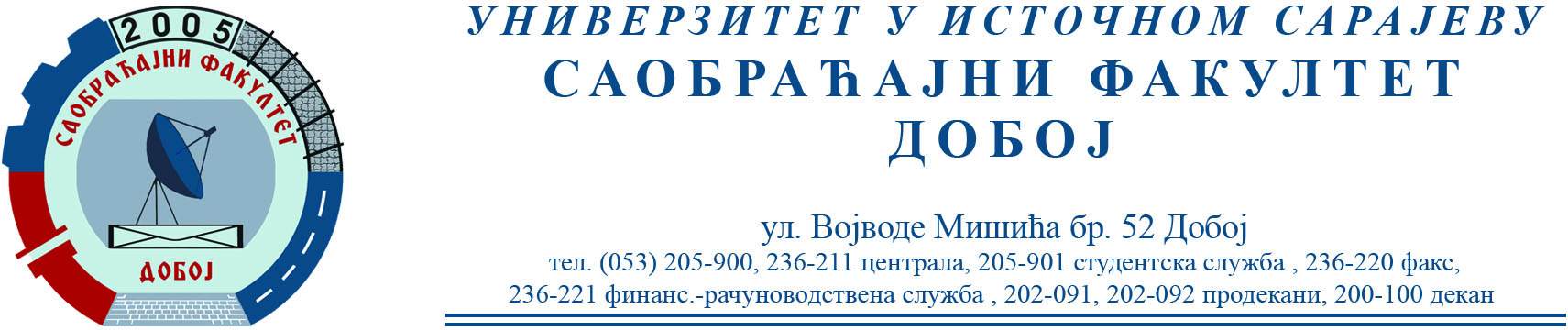 УВИЂАЈ САОБРАЋАЈНИХ НЕЗГОДАУрађене вјежбе, студенти могу предати и одбранити у понедељак 4.7.2022. године у 8 сати. Датум: 1.7.2022.                                                                         Предметни наставник                                                                                                      Проф. др Бојан МАРИЋ